COLEGIO AGUSTÍN DE HIPONA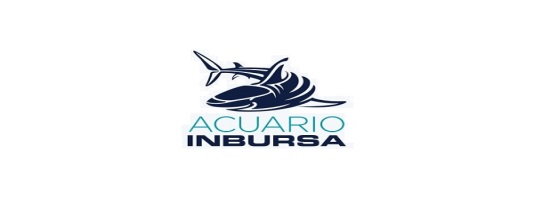 Objetivo Identificar las principales especies  marinas representativas de la plataforma continental, así como su distribución en  el océano  y su impacto ambiental.Instrucciones: Anotar reporte de la visita al Acuario Inbursa, tomando en cuenta la investigación previa,  sobre la  diversidad y distribución, e impacto ambiental que se dará en el salón de clases, tomar  foto de la  evidencia de las especies.Investigará la diversidad de especies marinas características de la plataforma continentalElaborará una presentación por equipo previamente formados en clase del impacto ambiental marino a partir de la disminución de especies en arrecifes  coralinos importantes a nivel mundial.Para la presentación se tomará en cuenta portada introducción especies endémicas e inducidas en el océano Pacífico, Atlántico e Índico, fenómenos oceánicos como el fenómeno de la niño y la niña,  derrames de petróleo,  basurero oceánico.El reporte para la visita consta de identificar y anotar en borrador sus antecedentes del acuario, es decir donde se extrajo el agua marina y sus especies así como cuando se inauguró,  dar una descripción de las salas más representativas, así como identificar 5 especies de interés, tomando evidencia (fotos) y anotar una conclusión de la experiencia en el acuario.El reporte será entregado el día Martes 24 Marzo impreso en  Word, letra Arial 12, con justificación de tema en tres cuartillas mínimo y máximo de cinco incluyendo evidencia de fotos por equipo. Recordatorio:El informe es por equipo que se formará en la clase previamente,Valor de la presentación en power point y expositiva 15%, informe del acuario inbursa 15 %, de la calificación correspondiente al cuarto periódo.Se entregará el dia Martes 3 de Febrero, a la  7:00 a.m. en dirección (Sin consideraciones, ni prórrogas).Recomendaciones para la visita al acuarioLlegar  15 minutos antes de la salida para revisión e indicaciones generales. No habrá tolerancias ni esperas.Portar tu credencial del colegio visible y cuaderno con pluma.Llevar la playera  del colegio (obligatorio),  y pans del Colegio.Llegar a la cita ya desayunados y aparte llevar un  lunch, frutas de temporada, agua o bebidas suficientes para el día. Existe lugar en la zona de visita para comprar alimentos, a consideración personal.Las mochilas se podrán dejar resguardadas en el camión.Si llevas aparatos electrónicos revisan que estén cargados, NO te separes de ellos. CUÏDALOS. No existe responsabilidad sobre ellos por parte del profesor encargado.No está premitido fumar o consumir bebidas alcohólicas. Si se sorprende, pierde todos los derechos de evaluación y sanción correspondiente por parte de la dirección.Se les invita a:Tener el comportamiento adecuado en actitud, lenguaje y lugar.Mantener durante el  trayecto  tu lugar en el autobus.Respetar y atender los tiempos marcados por los guías y profesor.Vayan siempre en grupo por ningún motivo te apartes de tu grupo, si es necesario avisa al profesor correspondiente.Para aclarar cualquier duda acude con el profesor responsable..Salida:Cita: 6:45 a.m. salida autobús 7:00 a.m. Llegada: 7:00 p.m.				Atte. Profa. de Geo. Adela Aurea Pérez Díaz   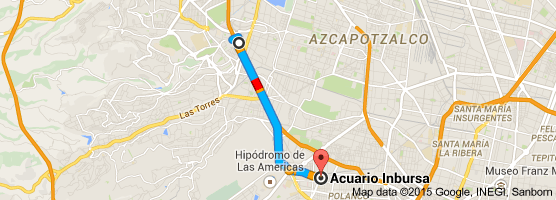 